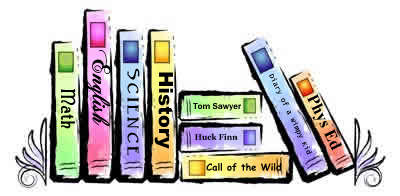 Fourth Grade Parent Informational MeetingFifth Grade DepartmentalizationMay 28, 20156:00 PM*Sherman LibraryorJune 1, 2015 10:00 AM Sherman APRCome to hear how we will implement changing classes for math, reading, and science and social studiesAll parents are welcomed*(The Invention Convention will be held at 7:00 PM)